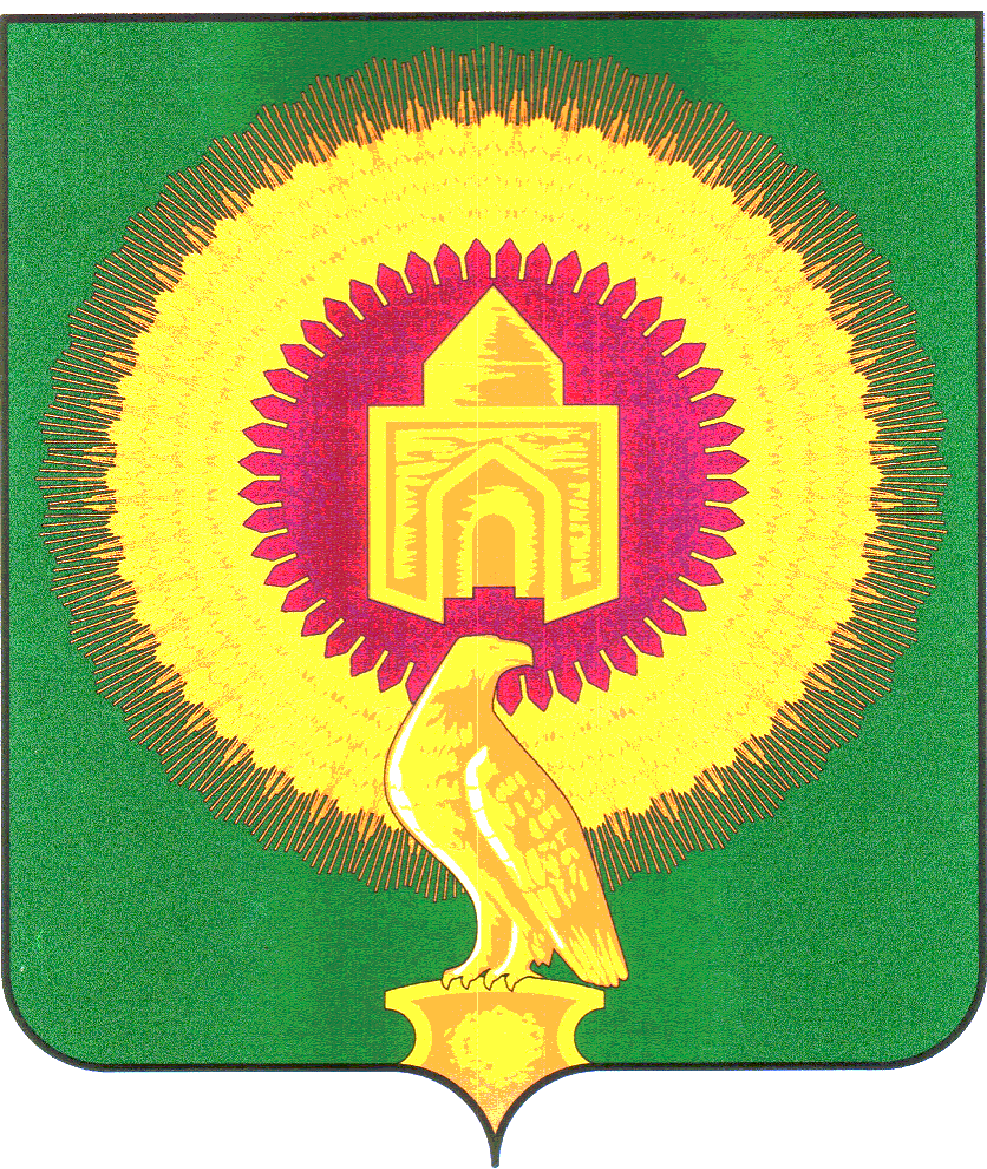 СОВЕТ  ДЕПУТАТОВТОЛСТИНСКОГО  СЕЛЬСКОГО ПОСЕЛЕНИЯВАРНЕНСКОГО МУНИЦИПАЛЬНОГО РАЙОНАЧЕЛЯБИНСКОЙ ОБЛАСТИ                                       РЕШЕНИЕот 18 сентября  2018 года                                  с.Толсты                                                      № 18О досрочном прекращении полномочий Главы Толстинского сельского поселения	В соответствии  с п.6 ст.36 Федерального закона от 06.10.2003 года              № 131-ФЗ «Об общих принципах организации местного самоуправления в Российской Федерации», пп.2 п.1 ст. 27 Устава  Толстинского сельского поселения Совет депутатов Толстинского сельского поселения   Р Е Ш А Е Т:1. Досрочно прекратить полномочия Главы Толстинского сельского поселения Белоус Владимира Афанасьевича в связи с заявлением об отставке по собственному желанию.        2. Настоящее Решение вступает в силу  с момента его принятия и подлежит официальному опубликованию в газете «Советское село» и официальном сайте администрации Толстинского сельского поселения Варненского муниципального района.Председатель Совета депутатовТолстинского сельского поселения                                           С.В.Артемьев